Mẫu số 01(Nội dung đúng ở ô nào thì đánh dấu vào ô đó: ; Nội dung không đúng thì để trống: □)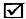 Đối tượng đăng ký: Giảng viên    ; 	Giảng viên thỉnh giảng   Ngành: Hóa học;                       Chuyên ngành: Hóa phân tíchA. THÔNG TIN CÁ NHÂN1. Họ và tên người đăng ký: VŨ ANH TUẤN2. Ngày tháng năm sinh: 09/06/1981       Nam   ; Nữ    ; Quốc tịch: Việt Nam;Dân tộc: Kinh;                                       Tôn giáo: Không3. Đảng viên Đảng Cộng sản Việt Nam:    4. Quê quán (xã/phường, huyện/quận, tỉnh/thành phố): xã Lô Giang, huyện Đông Hưng, tỉnh Thái Bình.5. Nơi đăng ký hộ khẩu thường trú (số nhà, phố, phường, quận, thành phố hoặc xã, huyện, tỉnh): Số nhà 5, dãy B7, Tổ 7, phường Phúc Đồng, quận Long Biên, Hà Nội.6. Địa chỉ liên hệ (ghi rõ, đầy đủ để liên hệ được qua Bưu điện): Số nhà 5B7, tổ 7, phường Phúc Đồng, quận Long Biên, Hà Nội.Điện thoại nhà riêng: ………; Điện thoại di động: 0912911902;E-mail: tuan.vuanh@hust.edu.vn7. Quá trình công tác (công việc, chức vụ, cơ quan):Từ năm 2004 đến nay: Giảng viên tại Bộ môn Hóa phân tích, Viện Kỹ thuật Hóa học, Trường Đại học Bách Khoa Hà Nội.Chức vụ: Hiện nay: Giảng viên chính, Phó trưởng Bộ môn Hóa phân tích; Viện Kỹ thuật Hóa học, Trường Đại học Bách Khoa Hà Nội.           Chức vụ cao nhất đã qua: Phó trưởng Bộ môn Hóa phân tích, Viện Kỹ thuật Hóa học, Đại học Bách Khoa Hà Nội.   Cơ quan công tác hiện nay: Viện Kỹ thuật Hóa học, Trường Đại học Bách Khoa Hà Nội.Địa chỉ cơ quan: Số 1, Đại Cồ Việt, Hai Bà Trưng, Hà Nội.Thỉnh giảng tại cơ sở giáo dục đại học (nếu có): ……………..……………………….……8. Đã nghỉ hưu từ tháng ………………năm……………..…………………………………Nơi làm việc sau khi nghỉ hưu (nếu có):……………..……………………………………..Tên cơ sở giáo dục đại học nơi hợp đồng thỉnh giảng 3 năm cuối (tính đến thời điểm hết hạn nộp hồ sơ): ……..……… ……………………………………………………………9. Trình độ đào tạo:- Được cấp bằng ĐH ngày 15 tháng 06 năm 2004, ngành: Công nghệ hóa học, chuyên ngành: Công nghệ Hữu cơ, Hóa dầu.Nơi cấp bằng ĐH (trường, nước): Đại học Bách Khoa Hà Nội.- Được cấp bằng ThS ngày 13 tháng 01 năm 2011, ngành: Hóa học, chuyên ngành: Hóa phân tích.Nơi cấp bằng ThS (trường, nước): Đại học Bách Khoa Hà Nội.- Được cấp bằng TS ngày 28 tháng 08 năm 2015, ngành: Kỹ thuật hóa học, chuyên ngành: Tách và tinh chế.Nơi cấp bằng TS (trường, nước): Đại học Yonsei, Hàn Quốc- Được cấp bằng TSKH ngày … tháng … năm ..., ngành: ……….., chuyên ngành:……Nơi cấp bằng TSKH (trường, nước):……………………………………………..…………10. Đã được bổ nhiệm/công nhận chức danh PGS ngày ……… tháng ………. năm …….,ngành: ……………………………………………..………………………………………..11. Đăng ký xét đạt tiêu chuẩn chức danh PGS tại HĐGS cơ sở: Trường Đại học Bách Khoa Hà Nội.12. Đăng ký xét đạt tiêu chuẩn chức danh PGS tại HĐGS ngành, liên ngành: Hóa học-Công nghệ thực phẩm.13. Các hướng nghiên cứu chủ yếu:- Nghiên cứu các phương pháp xác định và đánh giá các chất vô cơ và hữu cơ độc hại trong môi trường và thực phẩm bằng các phương pháp phân tích hiện đại - Nghiên cứu các phương pháp loại bỏ các chất gây ô nhiễm môi trường và chống biến đổi khí hậu dựa trên các vật liệu nano composite của oxit kim loại..14. Kết quả đào tạo và nghiên cứu khoa học:- Đã hướng dẫn (số lượng) …… NCS bảo vệ thành công luận án TS.- Đã hướng dẫn (số lượng): 03 HVCH bảo vệ thành công luận văn ThS đã nhận bằng; 01 HVCH đã bảo vệ đã có giấy chứng nhận tốt nghiệp; 01 HVCH đang làm luận văn và dự kiến bảo vệ 9/2020.- Đã hoàn thành (số lượng): 01 đề tài NCKH cấp trường; 01 đề tài cấp Bộ Giáo dục và Đào tạo đã nghiệm thu; 01 đề tài Quỹ Nafosted đang triển khai.- Đã công bố (số lượng): 46 bài báo KH, trong đó có: 13 bài báo KH trên tạp chí quốc tế có uy tín; 31 bài báo KH trên tạp chí chuyên ngành trong nước; 02 bài báo tại các hội thảo; tham gia báo cáo tại 18 hội thảo quốc tế; 02 bài báo KH quốc tế đang được phản biện và 01 bài báo KH trong nước đã được chấp nhận đăng.- Đã được cấp (số lượng) 01 bằng độc quyền sáng chế, giải pháp hữu ích của Mỹ.- Số lượng sách đã xuất bản: 01 sách phục vụ giảng dạy thí nghiệm.- Số lượng tác phẩm nghệ thuật, thành tích thể dục, thể thao đạt giải thưởng quốc gia, quốc tế: ……….15. Khen thưởng (các huân chương, huy chương, danh hiệu): ……………………………..16. Kỷ luật (hình thức từ khiển trách trở lên, cấp ra quyết định và thời hạn hiệu lực của quyết định):…………………………………………………………………………………B. TỰ KHAI THEO TIÊU CHUẨN CHỨC DANH GIÁO SƯ/PHÓ GIÁO SƯ1. Tự đánh giá về tiêu chuẩn và nhiệm vụ của nhà giáo: Nhiệm vụ cơ bản của một nhà giáo, đặc biệt là một giảng viên trong môi trường đại học là công tác học tập nâng cao trình độ chuyên môn nghiệp vụ, giảng dạy, đào tạo, xây dựng đề cương, nghiên cứu khoa học và hướng dẫn sinh viên nghiên cứu khoa học.Công tác học tập nâng cao trình độ: Từ năm 2004 ứng viên được tuyển dụng làm cán bộ giảng dạy tại Bộ môn Hóa phân tích, Đại học Bách Khoa Hà Nội, ứng viên hoàn thành chương trình Thạc sĩ tại Đại học Bách Khoa Hà Nội năm 2010. Ứng viên tiếp tục làm nghiên cứu sinh tại Đại học Yonsei, Hàn Quốc từ năm 2011-2015, sau đó tiếp tục nghiên cứu sau Tiến sĩ tại Đại học TU Dresden, CHLB Đức từ 9/2016-3/2017. Trong thời gian học tập và nghiên cứu, ứng viên luôn tích cực tìm hiểu, học tập để nâng cao trình độ chuyên môn, nghiên cứu để tích lũy kinh nghiệm phục vụ cho công tác sau khi quay trở lại Trường. Bên cạnh đó, ứng viên tham gia các lớp nghiệp vụ sư phạm phục vụ cho công tác giảng dạy và tham gia lớp bồi dưỡng các kiến thức chuyên môn và nghiệp vụ để thi nâng hạng từ giảng viên lên giảng viên chính và được công nhận là giảng viên chính (Hạng II) vào tháng 3/2020.Về công tác Đào tạo Đại học và sau Đại học: Ứng viên được Bộ môn Hóa phân tích phân công phụ trách các học phần Đào tạo Đại học như: Hóa phân tích, thí nghiệm hóa phân tích, phân tích bằng công cụ, thí nghiệm phân tích bằng công cụ, phân tích hình thái và cấu trúc của vật liệu. Ứng viên cũng tham gia giảng dạy học phần Đào tạo sau Đại học: Các phương pháp phân tích môi trường. Bên cạnh đó, ứng viên được Bộ môn phân công hướng dẫn sinh viên làm đồ án nghiên cứu, đồ án tốt nghiệp và luận văn thạc sĩ. Công tác hướng dẫn sinh viên tham gia nghiên cứu khoa học: Ứng viên tích cực tham gia công tác hướng dẫn nghiên cứu khoa học cho sinh viên từ năm thứ nhất đến năm cuối và đã đạt giải cao trong các cuộc thi NCKH các cấp (Giải nhì Sinh Viên NCKH cấp trường 2017; giải nhất Sinh Viên NCKH cấp trường 2018 phân ban Hữu cơ; giải ba sinh viên NCKH cấp trường 2018 phân ban Vô cơ; giải ba sinh viên NCKH cấp Bộ giáo dục 2018; giải nhất sinh viên NCKH cấp trường 2019; giải ba sinh viên NCKH cấp Bộ giáo dục 2019; giải nhất sinh viên NCKH cấp trường 2020).Về công tác NCKH: Cho đến nay ứng viên đã có nhiều công trình khoa học trong đó có: 13 bài báo KH trên tạp chí quốc tế có uy tín (ISI); 31 bài báo KH trên tạp chí chuyên ngành trong nước; 02 bài báo tại các hội thảo; 01 bằng sở hữu trí tuệ của Mỹ; 18 báo cáo tại các hội thảo quốc tế; 02 bài báo KH quốc tế đang phản biện và 01 bài báo KH trong nước đã chấp nhận đăng; xuất bản 01 cuốn sách hướng dẫn thí nghiệm; chủ nhiệm 01 đề tài cấp trường đã nghiệm thu, chủ nhiệm 01 đề tài cấp Bộ Giáo dục và Đào tạo đã nghiệm thu và 01 đề tài Nafosted đang triển khai. 2. Thời gian tham gia đào tạo, bồi dưỡng từ trình độ đại học trở lên (*):- Tổng số 11 năm.- Khai cụ thể ít nhất 6 năm học, trong đó có 3 năm học cuối tính đến ngày hết hạn nộp hồ sơ.(*) - Trước ngày 25/3/2015, theo Quy định chế độ làm việc đối với giảng viên ban hành kèm theo Quyết định số 64/2008/QĐ-BGDĐT ngày 28/11/2008, được sửa đổi bổ sung bởi Thông tư số 36/2010/TT-BGDĐT ngày 15/12/2010 và Thông tư số 18/2012/TT-BGDĐT ngày 31/5/2012 của Bộ trưởng Bộ GD&ĐT.- Từ 25/3/2015 đến nay, theo Quy định chế độ làm việc đối với giảng viên ban hành kèm theo Thông tư số 47/2014/TT-BGDĐT ngày 31/12/2014 của Bộ trưởng Bộ GD&ĐT.3. Ngoại ngữ:3.1. Ngoại ngữ thành thạo phục vụ chuyên môn: Tiếng Anha) Được đào tạo ở nước ngoài:- Học ĐH   ; Tại nước: ………………………….…..; Từ năm …… đến năm ………- Bảo vệ luận văn ThS                   hoặc luận án TS  hoặc TSKH ; tại nước: Hàn Quốc năm 2015.b) Được đào tạo ngoại ngữ trong nước:- Trường ĐH cấp bằng tốt nghiệp ĐH ngoại ngữ: …….số bằng: …….…; năm cấp:………c) Giảng dạy bằng tiếng nước ngoài:- Giảng dạy bằng ngoại ngữ:……………………………………………………………- Nơi giảng dạy (cơ sở đào tạo, nước): ……………………….…………………………….d) Đối tượng khác   ; Diễn giải: ……………………...………………………………….3.2. Tiếng Anh (văn bằng, chứng chỉ): Bằng C4. Hướng dẫn NCS, HVCH/CK2/BSNT đã được cấp bằng/có quyết định cấp bằngGhi chú: Ứng viên chức danh GS chỉ kê khai thông tin về hướng dẫn NCS.5. Biên soạn sách phục vụ đào tạo từ trình độ đại học trở lênTrong đó, số lượng (ghi rõ các số TT) sách chuyên khảo do nhà xuất bản có uy tín xuất bản và chương sách do nhà xuất bản có uy tín trên thế giới xuất bản sau PGS/TS: ………………………………………………………………………………………….…...Lưu ý:- Tách thành 2 giai đoạn: Trước và sau khi bảo vệ luận án TS đối với ứng viên chức danh PGS; trước và sau khi được công nhận chức danh PGS đối với ứng viên chức danh GS;- Chỉ kê khai các sách được phép xuất bản (Giấy phép XB/Quyết định xuất bản/số xuất bản), nộp lưu chiểu, ISBN (nếu có).- Các chữ viết tắt: CK: sách chuyên khảo; GT: sách giáo trình; TK: sách tham khảo; HD: sách hướng dẫn; phần ứng viên biên soạn cần ghi rõ từ trang…. đến trang…… (ví dụ: 17-56; 145-329).6. Thực hiện nhiệm vụ khoa học và công nghệ đã nghiệm thuLưu ý:- Tách thành 2 giai đoạn: Trước và sau khi bảo vệ luận án TS đối với ứng viên chức danh PGS; trước và sau khi được công nhận chức danh PGS đối với ứng viên chức danh GS;- Các chữ viết tắt: CT: Chương trình; ĐT: Đề tài; CN: Chủ nhiệm; PCN: Phó chủ nhiệm; TK: Thư ký.7. Kết quả nghiên cứu khoa học và công nghệ đã công bố (bài báo khoa học, sáng chế/giải pháp hữu ích, giải thưởng quốc gia/quốc tế)7.1. Bài báo khoa học, báo cáo khoa học đã công bố- Trong đó, số lượng bài báo khoa học đăng trên tạp chí khoa học quốc tế uy tín mà ƯV là tác giả chính sau khi cấp bằng TS: 09 bài.Lưu ý: Tách thành 2 giai đoạn: Trước và sau khi bảo vệ luận án TS đối với ƯV chức danh PGS; trước và sau khi được công nhận chức danh PGS đối với ƯV chức danh GS.7.2. Bằng độc quyền sáng chế, giải pháp hữu ích- Trong đó, các số TT của bằng độc quyền sáng chế, giải pháp hữu ích được cấp sau khi được được cấp bằng TS: 01 bằng.7.3. Giải thưởng quốc gia, quốc tế:- Trong đó, các số TT giải thưởng quốc gia, quốc tế sau khi được công nhận PGS hoặc được cấp bằng TS:…………………………………………………………………………..7.4. Tác phẩm nghệ thuật, thành tích huấn luyện, thi đấu thể dục thể thao đạt giải thưởng quốc gia, quốc tế- Trong đó, các số TT tác phẩm nghệ thuật, thành tích huấn luyện, thi đấu đạt giải thưởng quốc gia, quốc tế sau khi được công nhận PGS hoặc được cấp bằng TS: ……………….....………………………………………………………………………………………………8. Chủ trì hoặc tham gia xây dựng, phát triển chương trình đào tạo hoặc chương trình nghiên cứu, ứng dụng khoa học công nghệ của cơ sở giáo dục đại học đã được đưa vào áp dụng thực tế: ..………………………………………………………………………………9. Các tiêu chuẩn không đủ so với quy định, đề xuất công trình khoa học (CTKH) thay thế*:a) Thời gian được bổ nhiệm PGSĐược bổ nhiệm PGS chưa đủ 3 năm, còn thiếu (số lượng năm, tháng):.…………………...b) Hoạt động đào tạo- Thâm niên đào tạo chưa đủ 6 năm, còn thiếu (số lượng năm, tháng):…………………….- Giờ giảng dạy
+ Giờ giảng dạy trực tiếp trên lớp không đủ, còn thiếu (năm học/số giờ thiếu): …………..+ Giờ chuẩn giảng dạy không đủ, còn thiếu (năm học/số giờ thiếu): ………………………- Hướng dẫn chính NCS/HVCH,CK2/BSNT:+ Đã hướng dẫn chính 01 NCS đã có Quyết định cấp bằng TS (ƯV chức danh GS)          Đề xuất CTKH để thay thế tiêu chuẩn hướng dẫn 01 NCS được cấp bằng TS bị thiếu: ….
………………………………………………………………………………………………+ Đã hướng dẫn chính 01 HVCH/CK2/BSNT đã có Quyết định cấp bằng ThS/CK2/BSNT (ƯV chức danh PGS)    Đề xuất CTKH để thay thế tiêu chuẩn hướng dẫn 01 HVCH/CK2/BSNT được cấp bằng ThS/CK2/BSNT bị thiếu:  ……………………………………………………………………c) Nghiên cứu khoa học- Đã chủ trì 01 nhiệm vụ KH&CN cấp Bộ (ƯV chức danh GS)                          Đề xuất CTKH để thay thế tiêu chuẩn chủ trì 01 nhiệm vụ KH&CN cấp Bộ bị thiếu: …….
 ……………………..……………………………………………………………….………- Đã chủ trì 01 nhiệm vụ KH&CN cấp cơ sở (ƯV chức danh PGS)     Đề xuất CTKH để thay thế tiêu chuẩn chủ trì 01 nhiệm vụ KH&CN cấp cơ sở bị thiếu: ….
 ……………………….……………………………………………………………………..- Không đủ số CTKH là tác giả chính: + Đối với ứng viên chức danh GS, đã công bố được:    03 CTKH  ;   04 CTKH     Đề xuất sách CK/chương sách XB quốc tế thay thế cho việc ƯV không đủ 05 CTKH là tác giả chính theo quy định: ……………………………………………………………………+ Đối với ứng viên chức danh PGS, đã công bố được:   02 CTKH    Đề xuất sách CK/chương sách XB quốc tế thay thế cho việc ƯV không đủ 03 CTKH là tác giả chính theo quy định: ……………………………………………………….……………(*) Các công trình khoa học thay thế không được tính vào tổng điểm.C. CAM ĐOAN CỦA NGƯỜI ĐĂNG KÝ XÉT CÔNG NHẬN ĐẠT TIÊU CHUẨN CHỨC DANH:Tôi cam đoan những điều khai trên là đúng, nếu sai tôi xin chịu trách nhiệm trước pháp luật.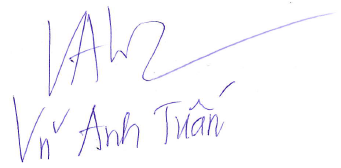 CỘNG HÒA XÃ HỘI CHỦ NGHĨA VIỆT NAM
Độc lập - Tự do - Hạnh phúc 
BẢN ĐĂNG KÝ XÉT CÔNG NHẬN ĐẠT TIÊU CHUẨNCHỨC DANH: PHÓ GIÁO SƯMã hồ sơ: ……………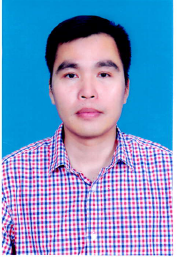 Ảnh mầu 4x6TTNăm họcSố lượng NCS đã hướng dẫnSố lượng NCS đã hướng dẫnSố lượng ThS/CK2/ BSNT đã hướng dẫnSố đồ án, khóa luận tốt nghiệp ĐH đã HDSố lượng giờ giảng dạy trực tiếp trên lớpSố lượng giờ giảng dạy trực tiếp trên lớpTổng số giờ giảng trực tiếp/giờ quy đổi/Số giờ định mứcTTNăm họcChínhPhụSố lượng ThS/CK2/ BSNT đã hướng dẫnSố đồ án, khóa luận tốt nghiệp ĐH đã HDĐHSĐHTổng số giờ giảng trực tiếp/giờ quy đổi/Số giờ định mức12010-201100009460946/567,5/23822015-201600001241301271/980/27032016-2017000139330423/414/2703 năm học cuối3 năm học cuối3 năm học cuối3 năm học cuối3 năm học cuối3 năm học cuối3 năm học cuối3 năm học cuối3 năm học cuối42017-2018001191670986/716,7/27052018-20190023766,833,3800,1/681,4/27062019-20200027592,2105697,2/553,8/229,5TTHọ tên NCS hoặc HVCH/CK2/BSNTĐối tượngĐối tượngTrách nhiệm hướng dẫnTrách nhiệm hướng dẫnThời gian hướng dẫn từ …  đến …Cơ sở đào tạoNgày, tháng, năm được cấp bằng/có quyết định cấp bằngTTHọ tên NCS hoặc HVCH/CK2/BSNTNCSHVCH/CK2/BSNTChínhPhụThời gian hướng dẫn từ …  đến …Cơ sở đào tạoNgày, tháng, năm được cấp bằng/có quyết định cấp bằng1Phùng Thị Hoài Anhxx5/2017-5/2018Đại học Bách Khoa Hà Nội10/07/20182Phạm Xuân Dựxx5/2017-4/2019Đại học Bách Khoa Hà Nội09/07/20193Phạm Quang Minhxx3/2018-7/2019Đại học Bách Khoa Hà Nội26/11/20194Nguyễn Quang Vinhxx3/2019-5/2020Đại học Bách Khoa Hà NộiGiấy chứng nhận tốt nghiệp (5/2020)TTTên sáchLoại sách (CK, GT, TK, HD)Nhà xuất bản và năm xuất bảnSố tác giảChủ biênPhần biên soạn (từ trang … đến trang)Xác nhận của cơ sở GDĐH (số văn bản xác nhận sử dụng sách)1Hóa phân tích: Tập 2 Hướng dẫn thí nghiệmHDNhà xuất bản Bách Khoa Hà Nội37-45ĐHBK HN22/6/2020TTTên nhiệm vụ khoa học và công nghệ (CT, ĐT...)CN/PCN/TKMã số và cấp quản lýThời gian thực hiệnThời gian nghiệm thu (ngày, tháng, năm)/Xếp loại KQGIAI ĐOẠN TRƯỚC KHI BẢO VỆ HỌC VỊ TIẾN SĨGIAI ĐOẠN TRƯỚC KHI BẢO VỆ HỌC VỊ TIẾN SĨGIAI ĐOẠN TRƯỚC KHI BẢO VỆ HỌC VỊ TIẾN SĨGIAI ĐOẠN TRƯỚC KHI BẢO VỆ HỌC VỊ TIẾN SĨGIAI ĐOẠN TRƯỚC KHI BẢO VỆ HỌC VỊ TIẾN SĨGIAI ĐOẠN TRƯỚC KHI BẢO VỆ HỌC VỊ TIẾN SĨ1Nghiên cứu tính chất peroxydaza của phức giữa Mn2+ và acrylamit và ứng dụng trong phân tích môi trườngCNT2010-21/Trường Đại học Bách Khoa Hà Nội01/04/2010-15/12/2010Thời gian nghiệm thu 10/01/2011Xếp loại tốtGIAI ĐOẠN SAU KHI BẢO VỆ HỌC VỊ TIẾN SĨGIAI ĐOẠN SAU KHI BẢO VỆ HỌC VỊ TIẾN SĨGIAI ĐOẠN SAU KHI BẢO VỆ HỌC VỊ TIẾN SĨGIAI ĐOẠN SAU KHI BẢO VỆ HỌC VỊ TIẾN SĨGIAI ĐOẠN SAU KHI BẢO VỆ HỌC VỊ TIẾN SĨGIAI ĐOẠN SAU KHI BẢO VỆ HỌC VỊ TIẾN SĨ2Tổng hợp nano-composite Ag-Zn/than hoạt tính từ vỏ trấu dùng dòng nước siêu tới hạn cho khử khuẩn trong pha khíCNB2017-BKA-53/Bộ Giáo dục và Đào tạo01/2017-06/2019Thời gian nghiệm thu 29/04/2020Xếp loại đạtTTTên bài báo/báo cáo KHSố tác giảLà tác giả chínhTên tạp chí hoặc kỷ yếu khoa học hoặc hội nghị/ISSN hoặc ISBNLoại Tạp chí quốc tế uy tín: ISI, Scopus (IF, Qi)Số lần trích dẫn  (không tính tự trích dẫn)Tập, số, trangNăm công bốGIAI ĐOẠN TRƯỚC KHI BẢO VỆ HỌC VỊ TIẾN SĨGIAI ĐOẠN TRƯỚC KHI BẢO VỆ HỌC VỊ TIẾN SĨGIAI ĐOẠN TRƯỚC KHI BẢO VỆ HỌC VỊ TIẾN SĨGIAI ĐOẠN TRƯỚC KHI BẢO VỆ HỌC VỊ TIẾN SĨGIAI ĐOẠN TRƯỚC KHI BẢO VỆ HỌC VỊ TIẾN SĨGIAI ĐOẠN TRƯỚC KHI BẢO VỆ HỌC VỊ TIẾN SĨGIAI ĐOẠN TRƯỚC KHI BẢO VỆ HỌC VỊ TIẾN SĨGIAI ĐOẠN TRƯỚC KHI BẢO VỆ HỌC VỊ TIẾN SĨGIAI ĐOẠN TRƯỚC KHI BẢO VỆ HỌC VỊ TIẾN SĨCác bài báo quốc tếCác bài báo quốc tếCác bài báo quốc tếCác bài báo quốc tếCác bài báo quốc tếCác bài báo quốc tếCác bài báo quốc tếCác bài báo quốc tếCác bài báo quốc tế1Sulfur removal from municipal gas using magnesium oxides and a magnesium oxide/silicon dioxide composite, Microporous and Mesoporous Materials4Microporous and Mesoporous Materials/ISSN 1387-1811ISI, Q1, IF= 4.115Vol. 197, p. 299-30720142Mesoporous MgO sorbent promoted with KNO3 for CO2 capture at intermediate temperatures4xChemical Engineering Journal/ISSN 1385-8947ISI, Q1, IF=8.372Vol. 258, p.254-26420143Controlling the physical properties of magnesium oxide using a calcination method in aerogel synthesis: its application to enhanced sorption of a sulfur compound4xIndustrial & Engineering Chemistry Research/ISSN 1520-5045ISI, Q1, IF=3.518vol.53, p.13228-1323520144Mesoporous magnesium oxide and its composites: Preparation, characterization, and removal of 2-chloroehtyl ethyl sulfide4xChemical Engineering Journal/ISSN 1385-8947ISI, Q1, IF=8.337Vol.269, p82-932015Các bài báo trong nướcCác bài báo trong nướcCác bài báo trong nướcCác bài báo trong nướcCác bài báo trong nướcCác bài báo trong nướcCác bài báo trong nướcCác bài báo trong nướcCác bài báo trong nước1Nghiên cứu sự tạo thành phức xúc tác Mn2+ với ligand acrylamit (Acry) trong hệ: H2O-Mn2+-Acry-Ind-H2O22xTạp chí Hóa học (Vietnam Journal of Chemistry)/ISSN 2572-8288Vol.T49 (2ABC, p.807-811,20112Nghiên cứu động học của phản ứng peroxydaza trong hệ H2O-Mn2+-Acry-Ind-H2O22xTạp chí Hóa học (Vietnam Journal of Chemistry)/ISSN 2572-8288Vol.T49 (2ABC), p.812-8152011GIAI ĐOẠN SAU KHI BẢO VỆ HỌC VỊ TIẾN SĨGIAI ĐOẠN SAU KHI BẢO VỆ HỌC VỊ TIẾN SĨGIAI ĐOẠN SAU KHI BẢO VỆ HỌC VỊ TIẾN SĨGIAI ĐOẠN SAU KHI BẢO VỆ HỌC VỊ TIẾN SĨGIAI ĐOẠN SAU KHI BẢO VỆ HỌC VỊ TIẾN SĨGIAI ĐOẠN SAU KHI BẢO VỆ HỌC VỊ TIẾN SĨGIAI ĐOẠN SAU KHI BẢO VỆ HỌC VỊ TIẾN SĨGIAI ĐOẠN SAU KHI BẢO VỆ HỌC VỊ TIẾN SĨGIAI ĐOẠN SAU KHI BẢO VỆ HỌC VỊ TIẾN SĨCác bài báo quốc tếCác bài báo quốc tếCác bài báo quốc tếCác bài báo quốc tếCác bài báo quốc tếCác bài báo quốc tếCác bài báo quốc tếCác bài báo quốc tếCác bài báo quốc tế1Removal of gaseous sulfur and phosphorus compounds by carbon-coated porous magnesium oxide composites3xChemical Engineering Journal/ISSN 1385-8947ISI, Q1, IF=8.327Vol. 283, p1234-124320162Double sodium salt-promoted mesoporous MgO sorbent with high CO2 sorption capacity at intermediate temperatures under dry and wet conditions4xChemical Engineering Journal/ISSN 1385-8947ISI, Q1, IF=8.343Vol. 291, p161-17320163Sorption capacity and Stability of Mesoporous Magnesium Oxide in Post-combustion CO2 Capture5Material Chemistry and Physics/ISSN 0254-0584ISI, Q2, IF=2.812Vol. 198, p154-16120174Salt Composition-Controlled Precipiation of Triple Salt-Promoted MgO with Enhaced CO2 sorption rate and working capacity4Energy and Fuels/ISSN 1876-973XISI, Q1, IF=3.111Vol. 31(9), p9725-973520175Preparation of MgO for removal of dyes and Heavy Metal From aqueous solution: Facially Controlling the Morphology, Kinetic, Isotherms and Thermal Dynamic Investigation2xIndian Journal of Science and Technology/ISSN  0975-5645ISI, Q4, IF=0.6Vol. 11(41), p1-1520186Preparation of mesoporous Fe2O3·SiO2 composite from rice husk as an efficient heterogeneous Fenton-like catalyst for degradation of organice dyes3xJournal of Water Process Engineering/ISSN 2214-7144ISI, Q1, IF=3.48Vol 28, p169-18020197Synthesis of TiO2 on serveral subtrates by chemical vapor deposition for photocatalytic reduction of Cr(VI) in water5Journal of The Chinese Chemical Society/ISSN 0009-4536ISI, Q3, IF=1.2Vol 66(3), p1-820198Synthesis of Nano-flakes preparation of Ag•ZnO•AC coomposite from rice husk as a photocatalyst under solar light12xBulletin of Chemical Reaction Engineering&Catalyst/ISSN 1978-2993ISI, Q3, IF=0.9Vol 15(1), p264-27920209Determination of Trace Cadmium in Water and Fish Species from Estuaries in Tien Hai, Thai Binh, Vietnam by GF-AAS2xIndian Journal of Science and Technology/ISSN  0975-5645ISI, Q4, IF=0.6Vol.13(12), p1300-13092020Các bài báo trong nướcCác bài báo trong nướcCác bài báo trong nướcCác bài báo trong nướcCác bài báo trong nướcCác bài báo trong nướcCác bài báo trong nướcCác bài báo trong nước1Nâng cao độ cứng và khả năng chịu dầu của cao su thiên nhiên nhờ phản ứng ghép styrene lên mạch cao su thiên nhiên đã loại protein 7Tạp chí phân tích Hóa, Lý và Sinh học/ISSN 0868-3224Vol. 20(2), p239-24520152Nghiên cứu ảnh hưởng của nồng độ chất khơi mào và monomer đến hiệu suất của phản ứng đồng trùng hợp 9Tạp chí Khoa học &Công nghệ các trường Đại học kỹ thuật/ISSN 2354-1083Vol.10, p120-12320153Xác định đa dư lượng hóa chất bảo vệ thực vật trong một số loại chè bằng phương pháp GC/MS3Tạp chí phân tích Hóa, Lý và Sinh học/ISSN 0868-3224Vol 21, p.41-5020164Nghiên cứu xác định đồng thời Uran và Thori trong quặng mỏ Pà Lừa bằng phương pháp ICP-MS3Tạp chí phân tích Hóa, Lý và Sinh học/ISSN 0868-3224Vol. 21, p.131-13820165A Facile Precipitation Method to Synthesize Submicrometer-Size MgO for Removing Janus Green B from Industrial Wastewater5xTạp chí Khoa học &Công nghệ các trường Đại học kỹ thuật/ISSN 2354-1083Vol.11, p.117-12220166Study the determination process of Cadmium in fertilizers by Flame Atomic asorption spectroscopy (F-AAS)4Tạp chí Khoa học &Công nghệ các trường Đại học kỹ thuật/ISSN 2354-1083Vol. 111, p.15-1920167Removal of a Hazardous Dye, Tartrazine from aqueous solution using MgO mesoporous: Equilibrium Models and Thermodynamics4xTạp chí Xúc tác và Hấp phụ/ISSN 0866-7411Vol.5(2), p.135-14020168Kinetics study and cyclic test of adsorption of Tartrazine from aqueous solution using Sub-microsize MgO in Batch mode4xTạp chí Xúc tác và Hấp phụ/ISSN 0866-7411Vol.5-No.3, p.26-3020169Study the removal of Janus Green B on nano MgO synthesized by facile precipitation method4Tạp chí Khoa học và Công nghệ trường Đại học Công nghệp HN/ISSN 1859-3585Vol.36, p.71-74201610Influence of operational parameters on degradation of Tartrazine in heterogeneous Fenton-like reaction on Fe2O3/SiO2 composite2xTạp chí Xúc tác và Hấp phụ/ISSN 0866-7411Vol.5(4), p.86-92201611Catalytic kinetic method for determination of trace manganese in water2xTạp chí Khoa học &Công nghệ các trường Đại học kỹ thuật/ISSN 2354-1083Vol.11, p.73-77201712Degradation of Tartrazine dye from aqueous solution by heterogeneous Fenton-like reaction on Fe2O3/SiO2 composite2xTạp chí Hóa học (Vietnam Journal of Chemistry)/ISSN 2572-8288Vol. 55(4), P.470-477201713Preparation of CuO/MgO composite for photodegradation of tartrazine in aquaous solution3xTạp chí Khoa học &Công nghệ các trường Đại học kỹ thuật/ISSN 2354-1083Vol.12, p.5-10201814Preparation of rod-like MgO by simple precipitation method for CO2 capture at ambient temperature2xTạp chí Hóa học (Vietnam Journal of Chemistry)/ISSN 2572-8288Vol.56(2), p.197-202201815A facile and fast solution method for synthesis of porous ZnO nanoparticles for high efficiency photodegradation of tartrazine from aquaous solution2xTạp chí Hóa học (Vietnam Journal of Chemistry)/ISSN 2572-8288Vol 56(2), p.214-219201816Simultaneous determination of Cu and Zn in agricultural soil by F-AAS4Tạp chí Khoa học &Công nghệ các trường Đại học kỹ thuật/ISSN 2354-1083Vol.12, p.80-85201817Preparation of zinc oxide/zinc hydroxide carbonate on activated carbon composites for degreadation of Janus Green B3xTạp chí Xúc tác và Hấp phụ/ISSN 0866-7411Vol.7(1), p.65-69201818Effect of operation parameter on degradation of Janus Green B from aqueous solution using ZnO/ZHC/AC composite3xTạp chí Khoa học &Công nghệ/ISSN 1859-3585Vol.45, p.3-7201819Preparation of flower-like ZnO architecture for Photodegradation of Caffeine in wastewater3xTạp chí Khoa học &Công nghệ các trường Đại học kỹ thuật/ISSN 2354-1083Vol. 126, p.16-20201820Photo-degradation of Janus Green B on zince oxide nano particles loaded on activated carbon preparation from rice husk2xTạp chí Hóa học (Vietnam Journal of Chemistry)/ISSN 2572-8288Vol. 56(3E12), p. 306-311201821Effects of reaction parameters on photodegradation of caffeine over hierarchial flower-like ZnO nanostructure3xTạp chí Hóa học (Vietnam Journal of Chemistry)/ISSN 2572-82881Vol. 56 (5), p. 647-653201822Study the effects of reaction parameter on degradation of Janus green B by using nano zinc oxide loaded on activated carbon3xTạp chí Xúc tác và Hấp phụ/ISSN 0866-7411Vol.7 (2), p.16-22201823Study on the process of determination of cadmium and lead in some vegetables grown at Lam Thao - PhuTho by F-AAS method4xTạp chí Khoa học &Công nghệ các trường Đại học kỹ thuật/ISSN 2354-1083Vol.13, p.020-026 201924Tổng hợp và đánh giá hoạt tính xúc tác của màng TiO2 trên gốm cordierite trong việc xử lý metyl da cam5Tạp chí Hóa học (Vietnam Journal of Chemistry)/ISSN 2572-8288Vol. 57 (2e1,2) p.115-121201925Preparation of Mesoporous SiO2 and ZnO•SiO2 composite from Raw Rice Husk for removal of Organic Dye4xTạp chí Khoa học &Công nghệ các trường Đại học kỹ thuật/ISSN 2354-1083Vol.134, p37-43201926Study on the acrylamide content analysis in the heat- treated mooncake by HPLC method4Tạp chí Khoa học &Công nghệ các trường Đại học kỹ thuật/ISSN 2354-1083Vol.134, p27-51201927Synthesis of mesoporous SiO2 from rice husk for removal of organic deys in aqaeous solution3xTạp chí Hóa học (Vietnam Journal of Chemistry)/ISSN 2572-82882Vol. 57(2), p 175-181201928Nghiên cứu lý thuyết động học phản ứng giữa methanol vơi gốc vinyl4Tạp chí Hóa học (Vietnam Journal of Chemistry)/ISSN 2572-8288số 2e1, p.165-169201929Nghiên cứu sử dụng phức chất phát quang Eu(III)-OTC để xác định ATP4Tạp chí phân tích lý hóa sinh học/ISSN 0868-3224Tập 25(1)2020Báo cáo khoa học tại hội nghị khoa học quốc gia có phản biệnBáo cáo khoa học tại hội nghị khoa học quốc gia có phản biệnBáo cáo khoa học tại hội nghị khoa học quốc gia có phản biệnBáo cáo khoa học tại hội nghị khoa học quốc gia có phản biệnBáo cáo khoa học tại hội nghị khoa học quốc gia có phản biệnBáo cáo khoa học tại hội nghị khoa học quốc gia có phản biệnBáo cáo khoa học tại hội nghị khoa học quốc gia có phản biệnBáo cáo khoa học tại hội nghị khoa học quốc gia có phản biệnBáo cáo khoa học tại hội nghị khoa học quốc gia có phản biện1Nghiên cứu chế tạo và khảo sát khả năng hấp phụ xanh methylene của hợp chất ZrO2 pha tạp carbon6Hội nghị Vật lý Chất rắn và Khoa học Vật liệu Toàn quốc – SPMS 201720172A density functional investigation of the reaction mechanism of C2H5OH + HS3Vietnam-Japan Science and Technology Symposium2019TTTên bằng độc quyền sáng chế, giải pháp hữu íchTên cơ quan cấpNgày tháng năm cấpTác giả chính/ đồng tác giảSố tác giả1Process for preparing carbon dioxide adsorbent and carbon dioxide capture module containing the adsorbentUnited States Patent2017Đồng tác giả4TTTên giải thưởngCơ quan/tổ chức ra quyết địnhSố quyết định và ngày, tháng, nămSố tác giả12...TTTên tác phẩm nghệ thuật, thành tíchCơ quan/tổ chức công nhậnVăn bản công nhận (số, ngày, tháng, năm)Cấp Quốc gia/Quốc tếSố tác giả12...Hà Nội, ngày 22 tháng 06 năm 2020
NGƯỜI ĐĂNG KÝ                     